Association for Project Management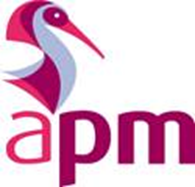 Board Meeting - Summary BulletinMay 2017Please note this is a summary for publication purposes and not the formal Board minutes.  The Board noted with regret that Julian Smith, the former Head of External Affairs, had passed away.  He had made a significant contribution in his short time at APM.Success stories and achievements were noted, including: the launch by the Infrastructure and Projects Authority of a new delivery capability framework; the APM Conference attendance and feedback; and recent events held and participated in.  APM’s Project magazine had also won the award for best magazine at the Association Excellence Awards.  The Board noted and welcomed the development of summary documents to launch the new corporate strategy, vision, mission and key strategic objectives.  The Board discussed the next steps and processes for implementation through core strategies.  Amendments to the business were approved to align it with the new strategy and to support its delivery. The Board approved the level of reserves and designated funds.  An update on the performance of the Association’s investment portfolio was received.A strategic positioning paper on international matters was reviewed and discussed.  It was agreed that those obtaining the new level 6 ‘trailblazer’ apprenticeships would be eligible to apply for APM membership.  Agreement was reached to establish a new informal panel to look at ‘horizon scanning’.  This would feed into future reviews of the strategy and business plan.  To avoid a clash with the APM Awards, the date of the 2017 AGM date was moved to the morning of 21st November 2017.  This would be held at 30 Euston Square, London.An update on the development of the Chartered standard was reviewed and discussed. The consultation on the standard would be approved for issue at the next meeting and progress towards launching the new register in spring 2018 was noted.  An update on the performance to date and plans for the new APM Project Professional Qualification (PPQ) was received and discussed.  The approach being taken within APM in respect of the Agile methodology was reviewed.  It was agreed that an Agile Summit be arranged to assist in determining what additional support that APM should offer as a Chartered Professional Body.The Board noted the Chief Executive’s and business performance reports.  These set out key issues, activities and performance monitoring from across the business.  The strategic risk register was reviewed and noted. Reports from Committee Chairs and Board Champions were received, discussed and noted.  Appendix 1 – Board Meeting Attendance Record 2017NAMEPRESENTOUT OFSusie Boyce33Paul Chapman23Alistair Godbold13John Gordon33Sue Kershaw13Alan Macklin33John McGlynn33Stephen Jones33Milla Mazilu33Roy Millard33Simon Taylor23Brian Wernham33Steve Wake 22